Farba plameňa a teplota plameňa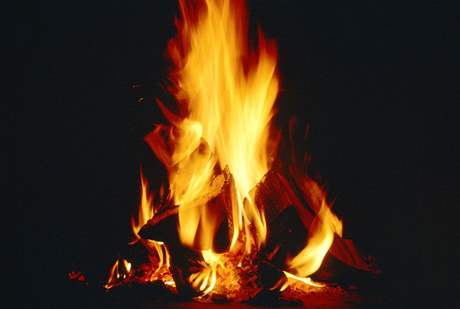 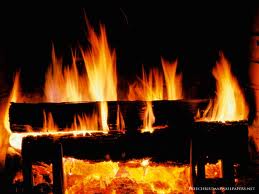 Najbližšie k polenám je oheň farby bielej, neskôr žltej, oranžovej a kontúry sú červené.V červenej farbe dosahuje plameň teplotu od 500 – 1 000 °CV oranžovej farbe dosahuje plameň teplotu od 1 100 – 1 200°CV bielej farbe dosah  uje plameň teplotu od 1 300 – 1 500°C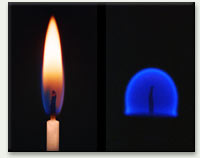 V plameni sviečky:blízko knôtu modro-biela farba 1 500°Cv hornej časti len okolo 800°C.zdroje: http://maggiemaggio.com/color/2011/08/fire-ii-color-and-temperature/Zdroj zapáleniaTeplota (°C)Horiaca zápalka740 - 800Horiaca sviečka650 - 950Tlejúca cigareta228 - 750Horiaci papier800 - 850Rozžeravená elektrická špirála980 - 1000Plameň zapaľovača650 - 860Žiarovka70 - 250